課題六  艱苦奮勇的抗日戰爭閱讀以下文章，然後回答問題。認識東江縱隊和港九獨立大隊自1938年日軍進侵華南後，廣東境內的抗日游擊隊相繼湧現，至1943年12月2日，中共中央宣告正式成立東江縱隊。日軍於1941年12月突襲香港，守軍節節敗退，香港終於同月宣告淪陷。其後廣東人民抗日游擊總隊派出武工隊進入新界，營救滯港的文化人士及開闢香港的抗日戰線。1942年2月3日，廣東人民抗日游擊總隊港九大隊在西貢黃毛應村的教堂宣告成立，其後改稱港九獨立大隊，直屬東江縱隊司令部。當時港九獨立大隊共有隊員逾千，大多為本地人士。　　東江縱隊成立後，全面開展游擊戰爭，積極擴大游擊區，加強部隊的力量。東江縱隊其後轉戰東江兩岸、港九敵後、粵北山區及韓江地區，配合國民政府的抗日部署；又在大鵬灣、大亞灣海域打擊敵人，控制數百里的海岸和通往香港的交通要道；並營救文化人士及國際友人，積極配合盟軍對日的反攻作戰。　　而港九獨立大隊組成後，則積極對日軍發動攻勢，包括派遣短槍隊襲擊日軍據點、截擊日軍運輸隊伍，以及伏擊漢奸；又發動「紙彈戰」，到處派發抗日宣傳單張；更與東江縱隊護航大隊互相配合，除保護漁民及海上航道外，又破壞日軍的海上運輸，並以炸藥包、漁炮、手榴彈、短槍等武器攻擊日軍。此外，港九獨立大隊亦與盟軍、英軍服務團等緊密合作，除協助營救大批盟軍及國際友人外，又成立「國際工作小組」，為盟軍提供日軍在港的活動情報，協助盟軍部署對日反攻作戰。　　1945年8月15日，日本宣布無條件投降。中共中央要求侵華日軍向中國解放區的抗日軍隊投降，東江縱隊各支隊、大隊緊急動員，向東江兩岸的日軍據點推進及招降，並消滅拒不受降的敵人。英國則於1945年9月1日重新接管香港，港九獨立大隊奉東江縱隊命令撤離，但其後又應英方請求，自發組成自衞隊以協助維持新界治安。及至港府於1946年9月重開各區警署後，自衞隊才陸續解散。節錄自政府新聞公告《展覽回顧東江縱隊及港九獨立大隊抗日事跡》1. 以下關於東江縱隊和港九獨立大隊的表述正確嗎？正確的，在橫線上加；不正確的加×。	A.  1942年，東江縱隊成立。 		                  			                 	B.  港九獨立大隊直接隸屬東江縱隊司令部。 						                 	C.  東江縱隊在西貢黃毛應村的教堂宣告成立。					                 D.  港九獨立大隊的原名為廣東人民抗日游擊總隊港九大隊。		                 E.	  港九獨立大隊的隊員多為香港人。							                 2022年是東江縱隊港九獨立大隊成立多少周年？在空格內加 。為甚麼港九獨立大隊致力營救國際友人？在抗日戰爭勝利後，為甚麼英方請求港九獨立大隊協助維持新界治安？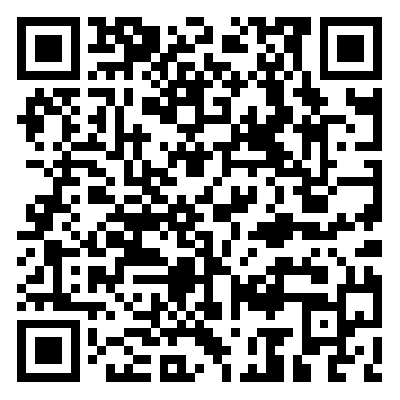 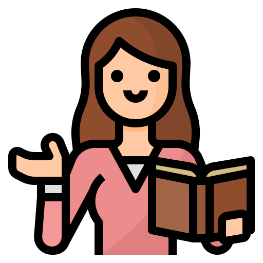 